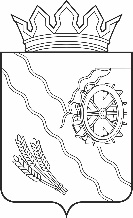 Дума Шегарского районаТомской областиРЕШЕНИЕ        с. Мельниково18.07.2023 г.                                                                                     № 321О принятии к сведению информации«О работе отдела строительства и архитектуры Администрации Шегарского района» за 2022 год	        Рассмотрев и обсудив представленную информацию «О работе отдела строительства и архитектуры Администрации Шегарского района» за 2022 год,ДУМА ШЕГАРСКОГО РАЙОНА РЕШИЛА:	 Принять к сведению информацию «О работе отдела строительства и архитектуры Администрации Шегарского района» за 2022 год.Председатель Думы Шегарского района                                  Л.И. НистерюкИнформацияо работе отдела строительства и архитектуры Администрации Шегарского района за 2022 год  1. В 2022 году отделом выдано 35 разрешений на строительство индивидуальных жилых домов и 2 разрешения на строительство нежилых объектов.  В 2022 году общий ввод жилья на территории Шегарского района составил: - 5 800 м2.          _____________________________________________________________________        2. В 2022 году отделом проведена работа по подготовке сметной документации и осуществления строительного контроля следующих муниципальных объектов:       -Устройство теплового пола в игровой группе "Кроха" в здании МБДОУ "Шегарский детский сад №1 на общую сумму 515,0 тыс. руб.;       -Ремонт фасада здания ЦДТ на общую сумму 100,0 тыс.руб.;       -Капитальный ремонт отмостки вокруг здания МКОУ «Монастырская СОШ» на общую сумму 263,0 тыс. руб.;       -Капитальный ремонт части кровли здания МКОУ «Побединская СОШ» на общую сумму 242,0 тыс.руб.;        -Капитальный ремонт ограждения территорий МКДОУ «Шегарский детский сад № 1», МКДОУ «Шегарский детский сад №2» на общую сумму 4,3 млн. руб. _____________________________________________________________________ 3. В 2022 году проведена работа по капитальному ремонту объектов жилищно-коммунального хозяйства в целях подготовки к отопительному периоду 2022-2023гг:      - Замена угольного котла КВр 0,4 МВт в МКОУ «Маркеловская СОШ» на общую сумму 528,44 тыс. руб.;      -Капитальный ремонт наружного водопровода в с. Мельниково, с. Бабарыкино, д. Батурино протяженностью 648 м, на общую сумму 3 173,0 тыс. руб.;      -Капитальный ремонт тепловых сетей в с. Мельниково общей протяженностью 1080 м в двухтрубном исполнении, в том числе 5 переходов через областную дорогу (ул. Коммунистическая в с. Мельниково) на общую сумму 7 393,48 тыс. руб.  _____________________________________________________________________     4. В рамках государственной программы «Развитие транспортной инфраструктуры в Томской области» в 2022 году отделом проведены обследования участков автомобильных дорог, планируемые к ремонту в 2022 год у, составлена сметная документация, проведена экспертиза сметной документации. По итогу 2022 года отремонтировано 4,2 км автомобильных дорог местного значения, на общую сумму 31 595,58 тыс.руб._____________________________________________________________________        5.  В рамках реализации регионального проекта «Формирование комфортной городской среды Томской области» в 2022 году отдел осуществлял контроль за выполнением работ по благоустройству общественной территории: - парк Победы в с. Мельниково. Общая стоимость затрат на благоустройство территории составила 7 804,28 тыс. руб.  Также в 2022 году отдел работал над разработкой проектно-сметной документации благоустройства территорий школьной рощи на ул. Школьная, 5 в с. Мельниково Шегарского района, Томской. 